Публичные слушания11 апреля состоялись публичные слушания по проекту решения Собрания депутатов Каслинского муниципального района «Об утверждении Отчета об исполнении Бюджета Каслинского муниципального района».В 2018 году в бюджет поступило 1 165 820,5 тыс. рублей, в том числе налоговых и неналоговых доходов от налогоплательщиков - 296 675,3 тыс. рублей.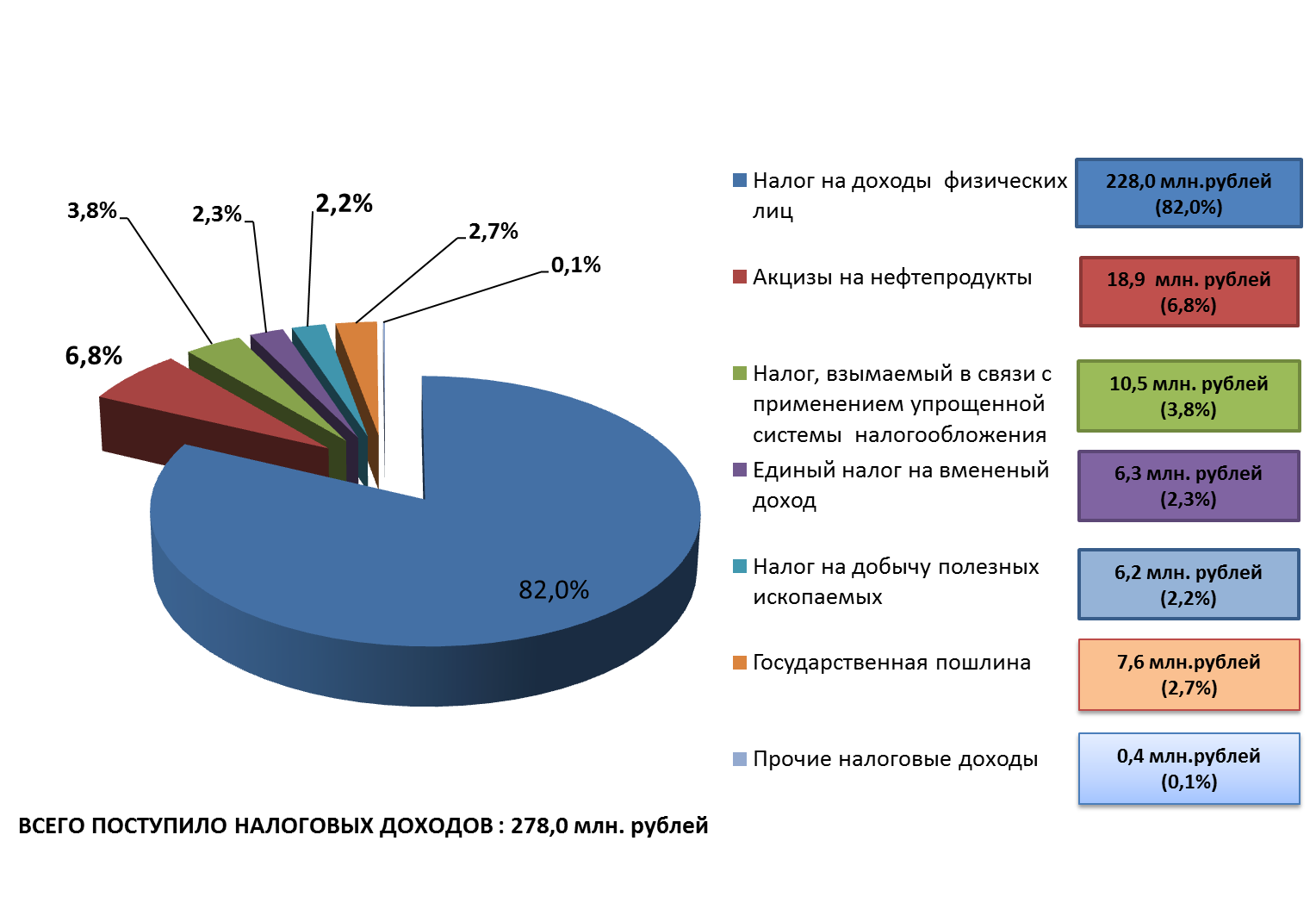 Структура налоговых доходов бюджета Каслинского муниципального района за 2018 годИсполнен бюджет по расходам на 96,4% в сумме 1 148 436,8 тыс. руб., при плане 1 190 764,7 тыс. руб.Профицит бюджета Каслинского муниципального района составил 17383,7 тыс. руб. Финансовый год завершен без муниципального долга.Укрупненная структура расходов бюджетаКаслинского муниципального района в 2018 годуУкрупненная структура расходов бюджетаКаслинского муниципального района в 2018 годуВСЕГО1148436,8Общегосударственные вопросы91460,9Национальная оборона1150,0Национальная безопасность и правоохранительная деятельность19900,5Национальная экономика39139,1Жилищно-коммунальное хозяйство68152,9Образование498140,4Культура и кинематография55203,7Социальная политика295339,4Физическая культура и спорт9227,8Межбюджетные трансферты70722,1